FEBIC – FEIRA BRASILEIRA DE INICIAÇÃO CIENTÍFICA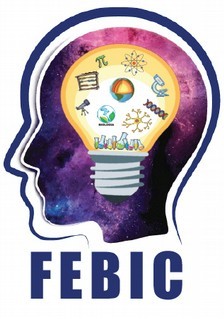 SUSTENTABILIDADE - CONHECIMENTO - CRIATIVIDADE - INOVAÇÃO JARAGUÁ DO SUL – SANTA CATARINA - BRASILANEXO 4 AFORMULÁRIO PARA PESQUISA COM SERES HUMANOS(somente para projetos que envolvam pesquisas com seres humanos)É necessária a aprovação de um Conselho de Revisão Institucional ou Comissão de Ética em Pesquisa antes da experimentação.DADOS DA PESQUISATítulo do Projeto:Nome da Instituição de Ensino:Nome(s) do(s) aluno(s) pesquisador(es):Área do conhecimento:( ) Ciências Agrárias	( ) Ciências Exatas e da terra ( ) Ciências Ambientais  ( ) Ciências Humanas( ) Ciências Biológicas	( ) Ciências Sociais( ) Ciências da Saúde	( ) Engenharia e suas aplicaçõesNome do Orientador:Objetivos da pesquisa:Quais os procedimentos em que os seres humanos estarão envolvidos e a duração deste envolvimento:Identifique os produtos químicos, atividades, equipamentos, materiais ou micro- organismos perigosos que serão utilizados.Descreva os riscos, desconfortos e benefícios que os seres humanos podem esperar ao participar deste estudo:Quais as precauções de segurança e procedimentos tomados para reduzir osriscos.Quais os procedimentos de descarte de materiais que serão utilizados (quando necessário)SOLICITAÇÃO PARA O DESENVOLVIMENTO DA PESQUISASendo a presente proposta de pesquisa de nossa própria autoria, declaramos que estamos dispostos e comprometidos com seu desenvolvimento, sendo imparciais, coerentes e justos nos resultados. Nestes termos, pedimos ao Conselho de Revisão Institucional deferimento para assim podermos realizá-la.Atenciosamente:DATA:PARECER DO CONSELHO DE REVISÃO INSTITUCIONAL (OU COMISSÃO DE ÉTICA)O	Conselho	de	Revisão	Institucional	da	Unidade	de	Ensino:declara que o plano de pesquisa descrito acima está (	) Aprovado sem restrições.(	) Aprovado com restrições conforme documento em anexo. (	) Não pode ser desenvolvido.Nível de Risco da Pesquisa:(	) Risco Mínimo (	) Risco Superior ao Mínimo (	) Não se aplicaNecessidade do termo de consentimento, por escrito, dos menores para participar da pesquisa:(	) Sim (	) Não (	) Não se Aplica (menores não são pesquisados)Necessidade da autorização dos pais ou responsáveis legais, por escrito, para pesquisa com participação de menores:( ) Sim  (	) Não (	) Não se Aplica (menores não são pesquisados)Consentimento, por escrito, para pesquisados maiores de 18 anos:(	) Sim (	) Não (	) Não se Aplica (maiores de 18 anos não são pesquisados)MEMBRO REPRESENTANTE DO CORPO DISCENTE DA ESCOLANOME:Cargo na Unidade Escolar:Formação (última titulação):Assinatura:MEMBRO DO CORPO DE ESPECIALISTAS DA ESCOLANOME:Cargo na Unidade Escolar:Formação (última titulação):Assinatura:ESPECIALISTA DA ÁREA DE SAÚDENOME:Cargo:Formação (última titulação)Registro do Conselho Regional:Assinatura:DIRETOR DA UNIDADE DE ENSINONOME:Assinatura:DATA DA ANÁLISE: